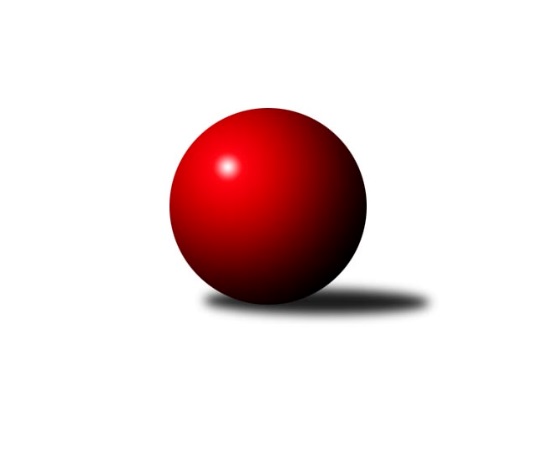 Č.19Ročník 2019/2020	6.3.2020Nejlepšího výkonu v tomto kole: 2733 dosáhlo družstvo: KK Hilton Sez. Ústí AJihočeský KP1 2019/2020Výsledky 19. kolaSouhrnný přehled výsledků:TJ Sokol Chotoviny B	- TJ Loko Č. Budějovice B	6:2	2677:2609	8.0:4.0	6.3.TJ Spartak Soběslav 	- TJ Centropen Dačice D	3:5	2380:2413	5.5:6.5	6.3.TJ Nová Ves u Českých Budějovic 	- KK Hilton Sez. Ústí B	6:2	2565:2521	6.5:5.5	6.3.KK Hilton Sez. Ústí A	- TJ Kunžak A	5:3	2733:2725	7.0:5.0	6.3.TJ Sokol Nové Hrady 	- KK Český Krumlov A	5:3	2636:2572	6.0:6.0	6.3.TJ Dynamo Č. Budějovice A	- TJ Sokol Písek A	5:3	2366:2292	7.5:4.5	6.3.Tabulka družstev:	1.	KK Hilton Sez. Ústí A	19	17	0	2	110.0 : 42.0 	145.5 : 82.5 	 2582	34	2.	TJ Sokol Nové Hrady	18	14	0	4	95.5 : 48.5 	127.5 : 88.5 	 2583	28	3.	TJ Centropen Dačice D	19	13	2	4	96.0 : 56.0 	134.5 : 93.5 	 2568	28	4.	TJ Nová Ves u Českých Budějovic	19	11	0	8	83.5 : 68.5 	120.0 : 108.0 	 2502	22	5.	TJ Dynamo Č. Budějovice A	18	10	0	8	72.5 : 71.5 	99.5 : 116.5 	 2385	20	6.	KK Hilton Sez. Ústí B	19	7	2	10	62.5 : 89.5 	99.0 : 129.0 	 2481	16	7.	TJ Spartak Soběslav	18	7	1	10	74.0 : 70.0 	114.5 : 101.5 	 2453	15	8.	TJ Loko Č. Budějovice B	19	7	0	12	68.5 : 83.5 	103.0 : 125.0 	 2483	14	9.	TJ Sokol Písek A	18	6	1	11	63.5 : 80.5 	104.0 : 112.0 	 2472	13	10.	TJ Kunžak A	19	6	1	12	70.5 : 81.5 	113.5 : 114.5 	 2446	13	11.	TJ Sokol Chotoviny B	19	6	1	12	56.0 : 96.0 	95.5 : 132.5 	 2447	13	12.	KK Český Krumlov A	19	3	2	14	43.5 : 108.5 	87.5 : 140.5 	 2458	8Podrobné výsledky kola:	 TJ Sokol Chotoviny B	2677	6:2	2609	TJ Loko Č. Budějovice B	Lenka Křemenová	 	 195 	 227 		422 	 1:1 	 454 	 	228 	 226		Lukáš Klojda	Alena Makovcová	 	 206 	 207 		413 	 0:2 	 463 	 	218 	 245		Václav Klojda ml.	Iva Svatošová	 	 223 	 256 		479 	 2:0 	 456 	 	214 	 242		Jan Sýkora	Gabriela Kučerová	 	 233 	 237 		470 	 2:0 	 431 	 	212 	 219		Tomáš Polánský	Lenka Křemenová	 	 225 	 235 		460 	 2:0 	 384 	 	196 	 188		Bedřich Vondruš	Pavel Makovec	 	 227 	 206 		433 	 1:1 	 421 	 	195 	 226		Jiří Doudarozhodčí: Makovcová AlenaNejlepší výkon utkání: 479 - Iva Svatošová	 TJ Spartak Soběslav 	2380	3:5	2413	TJ Centropen Dačice D	Jaroslav Chalaš	 	 209 	 211 		420 	 2:0 	 356 	 	197 	 159		Josef Bárta	Alena Dudová	 	 209 	 191 		400 	 0:2 	 438 	 	221 	 217		Lukáš Štibich	Vlastimil Šlajs	 	 195 	 179 		374 	 1:1 	 364 	 	181 	 183		Ladislav Bouda	Luboš Přibyl	 	 205 	 182 		387 	 0.5:1.5 	 403 	 	205 	 198		Radek Beranovský	Jindřich Kopic	 	 195 	 171 		366 	 0:2 	 427 	 	212 	 215		Karel Kunc	Jan Štefan	 	 213 	 220 		433 	 2:0 	 425 	 	207 	 218		Jiří Cepákrozhodčí: Pavel NěmecNejlepší výkon utkání: 438 - Lukáš Štibich	 TJ Nová Ves u Českých Budějovic 	2565	6:2	2521	KK Hilton Sez. Ústí B	Jan Tesař	 	 201 	 223 		424 	 2:0 	 364 	 	192 	 172		David Štiller	Pavel Jesenič	 	 204 	 213 		417 	 0:2 	 446 	 	211 	 235		Simona Černušková	Vladimír Vlček	 	 216 	 216 		432 	 0.5:1.5 	 441 	 	225 	 216		Jana Dvořáková	Jiří Pokorný	 	 221 	 228 		449 	 2:0 	 439 	 	218 	 221		Jiří Mára	Saša Sklenář	 	 207 	 213 		420 	 1:1 	 412 	 	211 	 201		Michal Klimeš	Martin Vašíček	 	 202 	 221 		423 	 1:1 	 419 	 	193 	 226		Pavel Blažekrozhodčí: Dobroslava ProcházkováNejlepší výkon utkání: 449 - Jiří Pokorný	 KK Hilton Sez. Ústí A	2733	5:3	2725	TJ Kunžak A	Dušan Lanžhotský	 	 205 	 242 		447 	 1:1 	 438 	 	240 	 198		Radka Burianová	Jan Švarc	 	 240 	 226 		466 	 2:0 	 452 	 	228 	 224		Lukáš Brtník	Andrea Blažková	 	 244 	 218 		462 	 2:0 	 441 	 	227 	 214		Pavel Jirků	Jozef Jakubčík	 	 215 	 223 		438 	 1:1 	 439 	 	214 	 225		Dana Kopečná	Dušan Jelínek	 	 246 	 232 		478 	 1:1 	 481 	 	262 	 219		Radek Hrůza	Michal Mikuláštík	 	 252 	 190 		442 	 0:2 	 474 	 	258 	 216		Michal Horákrozhodčí: Jan ŠvarcNejlepší výkon utkání: 481 - Radek Hrůza	 TJ Sokol Nové Hrady 	2636	5:3	2572	KK Český Krumlov A	Jiří Jelínek	 	 225 	 255 		480 	 2:0 	 413 	 	210 	 203		Martin Kouba	Milan Bedri	 	 190 	 202 		392 	 0:2 	 448 	 	205 	 243		Ladislav Boháč	Tereza Kříhová	 	 220 	 205 		425 	 1:1 	 380 	 	169 	 211		Hana Poláčková	Stanislava Hladká	 	 244 	 227 		471 	 2:0 	 424 	 	205 	 219		František Ferenčík	Jiří Konárek	 	 202 	 213 		415 	 0:2 	 440 	 	209 	 231		Libor Doubek	Michal Kanděra	 	 241 	 212 		453 	 1:1 	 467 	 	227 	 240		Ilona Hanákovározhodčí: Tereza KříhováNejlepší výkon utkání: 480 - Jiří Jelínek	 TJ Dynamo Č. Budějovice A	2366	5:3	2292	TJ Sokol Písek A	Patrik Postl	 	 178 	 202 		380 	 1:1 	 384 	 	184 	 200		Marie Lukešová	Petr Mariňák	 	 221 	 193 		414 	 2:0 	 339 	 	165 	 174		Drahomíra Nedomová	Lukáš Chmel	 	 202 	 201 		403 	 1.5:0.5 	 402 	 	201 	 201		Jitka Korecká	Jan Hess	 	 188 	 173 		361 	 0:2 	 386 	 	200 	 186		Petr Kolařík	Vít Ondřich	 	 203 	 176 		379 	 1:1 	 380 	 	200 	 180		Vladislav Papáček	Jiří Nekola	 	 216 	 213 		429 	 2:0 	 401 	 	205 	 196		Tomáš Brücklerrozhodčí: Tomáš VašekNejlepší výkon utkání: 429 - Jiří NekolaPořadí jednotlivců:	jméno hráče	družstvo	celkem	plné	dorážka	chyby	poměr kuž.	Maximum	1.	Michal Waszniovski 	TJ Centropen Dačice D	457.38	299.4	158.0	2.8	7/10	(513)	2.	Lukáš Štibich 	TJ Centropen Dačice D	452.25	307.3	145.0	3.1	9/10	(494)	3.	Nikola Sobíšková 	TJ Sokol Písek A	446.61	302.1	144.5	4.2	6/8	(475)	4.	Pavel Vrbík 	KK Hilton Sez. Ústí A	443.86	297.6	146.2	2.5	7/8	(516)	5.	Jiří Jelínek 	TJ Sokol Nové Hrady 	442.97	300.6	142.4	4.8	10/10	(480)	6.	Milan Bedri 	TJ Sokol Nové Hrady 	441.75	300.8	141.0	3.8	9/10	(488)	7.	Jozef Jakubčík 	KK Hilton Sez. Ústí A	439.82	301.9	138.0	6.4	6/8	(502)	8.	Karel Kunc 	TJ Centropen Dačice D	433.98	295.8	138.2	4.1	10/10	(469)	9.	Pavel Makovec 	TJ Sokol Chotoviny B	433.89	299.5	134.4	4.8	10/11	(503)	10.	Jaroslav Chalaš 	TJ Spartak Soběslav 	433.26	293.5	139.8	5.6	9/10	(467)	11.	Jan Novák 	KK Hilton Sez. Ústí A	432.67	293.8	138.9	4.0	6/8	(520)	12.	Michal Mikuláštík 	KK Hilton Sez. Ústí A	431.59	299.6	131.9	6.5	7/8	(488)	13.	Lukáš Chmel 	TJ Dynamo Č. Budějovice A	431.40	302.2	129.3	6.4	5/7	(463)	14.	Václav Klojda  ml.	TJ Loko Č. Budějovice B	431.24	293.6	137.6	4.5	10/10	(485)	15.	Dušan Jelínek 	KK Hilton Sez. Ústí A	431.07	292.3	138.8	5.3	7/8	(514)	16.	Martin Vašíček 	TJ Nová Ves u Českých Budějovic 	429.25	297.9	131.4	5.9	7/9	(464)	17.	Jiří Konárek 	TJ Sokol Nové Hrady 	429.09	297.5	131.6	5.8	10/10	(466)	18.	Lukáš Klojda 	TJ Loko Č. Budějovice B	428.61	297.0	131.6	4.9	9/10	(484)	19.	Radek Hrůza 	TJ Kunžak A	428.28	297.3	131.0	5.9	10/10	(481)	20.	Jan Štefan 	TJ Spartak Soběslav 	427.80	285.0	142.8	3.6	10/10	(486)	21.	Miroslav Dvořák 	KK Hilton Sez. Ústí B	427.35	295.4	132.0	5.0	8/11	(482)	22.	Dušan Lanžhotský 	KK Hilton Sez. Ústí A	427.19	292.6	134.5	5.2	8/8	(489)	23.	Michal Kanděra 	TJ Sokol Nové Hrady 	425.60	291.5	134.1	5.8	10/10	(453)	24.	Jiří Pokorný 	TJ Nová Ves u Českých Budějovic 	423.83	294.0	129.9	5.4	9/9	(462)	25.	Jitka Korecká 	TJ Sokol Písek A	423.44	292.3	131.1	5.4	8/8	(463)	26.	Jan Tesař 	TJ Nová Ves u Českých Budějovic 	422.36	289.5	132.8	7.9	8/9	(457)	27.	Ilona Hanáková 	KK Český Krumlov A	422.34	289.7	132.6	6.2	11/11	(467)	28.	Radek Beranovský 	TJ Centropen Dačice D	422.13	286.9	135.2	6.0	8/10	(492)	29.	Tereza Kříhová 	TJ Sokol Nové Hrady 	420.09	291.3	128.7	6.4	9/10	(462)	30.	František Ferenčík 	KK Český Krumlov A	419.11	288.0	131.1	5.6	10/11	(470)	31.	Vladimír Vlček 	TJ Nová Ves u Českých Budějovic 	418.82	293.5	125.3	5.8	9/9	(459)	32.	Jan Sýkora 	TJ Loko Č. Budějovice B	418.72	290.7	128.1	5.7	10/10	(472)	33.	Ladislav Boháč 	KK Český Krumlov A	418.72	285.8	132.9	5.6	11/11	(457)	34.	Simona Černušková 	KK Hilton Sez. Ústí B	418.50	291.0	127.5	6.3	10/11	(481)	35.	Libor Doubek 	KK Český Krumlov A	418.47	286.9	131.6	7.1	10/11	(463)	36.	Andrea Blažková 	KK Hilton Sez. Ústí A	418.33	288.4	129.9	6.1	6/8	(490)	37.	Pavel Jirků 	TJ Kunžak A	417.28	293.4	123.9	7.8	9/10	(467)	38.	Pavel Blažek 	KK Hilton Sez. Ústí B	417.22	290.9	126.3	7.5	9/11	(484)	39.	Michal Klimeš 	KK Hilton Sez. Ústí B	417.02	297.1	119.9	8.6	9/11	(488)	40.	Miloš Mikulaštík 	KK Hilton Sez. Ústí B	415.99	285.6	130.4	6.8	10/11	(471)	41.	Lukáš Brtník 	TJ Kunžak A	414.38	284.1	130.3	6.3	10/10	(463)	42.	Vladislav Papáček 	TJ Sokol Písek A	414.08	288.3	125.8	5.8	8/8	(490)	43.	Jiří Mára 	KK Hilton Sez. Ústí B	413.94	291.8	122.2	7.8	9/11	(460)	44.	Tomáš Brückler 	TJ Sokol Písek A	413.56	290.2	123.4	5.2	6/8	(457)	45.	Jan Kotnauer 	TJ Dynamo Č. Budějovice A	413.13	287.5	125.7	6.3	6/7	(448)	46.	Jiří Cepák 	TJ Centropen Dačice D	412.77	285.3	127.5	8.1	8/10	(451)	47.	Ladislav Bouda 	TJ Centropen Dačice D	412.68	291.7	121.0	9.4	8/10	(455)	48.	Vít Ondřich 	TJ Dynamo Č. Budějovice A	412.45	290.2	122.3	8.3	7/7	(481)	49.	Patrik Postl 	TJ Dynamo Č. Budějovice A	411.32	287.2	124.1	7.0	7/7	(466)	50.	Pavel Jesenič 	TJ Nová Ves u Českých Budějovic 	409.23	283.8	125.5	7.1	8/9	(435)	51.	Gabriela Kučerová 	TJ Sokol Chotoviny B	408.87	288.8	120.1	7.1	9/11	(470)	52.	Jiří Douda 	TJ Loko Č. Budějovice B	408.27	278.7	129.6	7.1	10/10	(470)	53.	Michal Horák 	TJ Kunžak A	407.77	287.4	120.4	9.0	10/10	(474)	54.	Iva Svatošová 	TJ Sokol Chotoviny B	405.81	281.0	124.8	7.9	9/11	(486)	55.	Jan Chobotský 	TJ Sokol Chotoviny B	404.68	286.4	118.3	8.8	10/11	(445)	56.	Alena Dudová 	TJ Spartak Soběslav 	404.23	285.7	118.6	6.6	10/10	(464)	57.	Luboš Přibyl 	TJ Spartak Soběslav 	404.03	283.3	120.8	7.4	9/10	(438)	58.	Jindřich Kopic 	TJ Spartak Soběslav 	403.79	291.0	112.8	10.3	10/10	(462)	59.	Dobroslava Procházková 	TJ Nová Ves u Českých Budějovic 	403.44	282.2	121.3	7.9	8/9	(454)	60.	Radka Burianová 	TJ Kunžak A	401.61	278.7	122.9	7.3	10/10	(438)	61.	Dana Kopečná 	TJ Kunžak A	401.44	279.8	121.7	8.4	8/10	(458)	62.	Karel Vlášek 	TJ Loko Č. Budějovice B	400.78	283.3	117.4	7.7	7/10	(448)	63.	Petr Kolařík 	TJ Sokol Písek A	400.63	285.9	114.8	10.7	8/8	(431)	64.	Bedřich Vondruš 	TJ Loko Č. Budějovice B	399.63	283.4	116.3	8.4	10/10	(457)	65.	Jiří Nekola 	TJ Dynamo Č. Budějovice A	398.31	276.9	121.4	7.8	7/7	(453)	66.	Lenka Křemenová 	TJ Sokol Chotoviny B	396.91	277.0	119.9	8.2	9/11	(455)	67.	Josef Bárta 	TJ Centropen Dačice D	396.29	277.5	118.8	9.5	7/10	(446)	68.	Martin Kouba 	KK Český Krumlov A	395.30	278.1	117.2	7.7	11/11	(428)	69.	Vlastimil Šlajs 	TJ Spartak Soběslav 	393.94	274.1	119.8	6.5	10/10	(430)	70.	Lenka Křemenová 	TJ Sokol Chotoviny B	393.59	279.9	113.6	9.0	8/11	(460)	71.	Hana Poláčková 	KK Český Krumlov A	389.31	278.8	110.5	9.9	10/11	(420)	72.	Miroslav Kraus 	TJ Dynamo Č. Budějovice A	382.45	269.2	113.3	9.7	5/7	(458)		Kabelková Iveta 	TJ Centropen Dačice D	456.50	316.5	140.0	3.5	2/10	(461)		Stanislava Hladká 	TJ Sokol Nové Hrady 	447.83	300.1	147.8	2.9	6/10	(495)		Petr Čech 	TJ Dynamo Č. Budějovice A	438.57	281.9	156.7	4.6	2/7	(469)		Karel Štibich 	TJ Centropen Dačice D	433.00	303.0	130.0	9.5	4/10	(486)		Jan Švarc 	KK Hilton Sez. Ústí A	427.63	293.6	134.0	4.6	3/8	(477)		Josef Brtník 	TJ Kunžak A	423.00	302.0	121.0	9.0	1/10	(423)		Saša Sklenář 	TJ Nová Ves u Českých Budějovic 	422.64	287.0	135.6	2.8	5/9	(462)		Adéla Sýkorová 	TJ Loko Č. Budějovice B	421.00	310.5	110.5	15.0	1/10	(426)		Petr Mariňák 	TJ Dynamo Č. Budějovice A	419.29	295.1	124.1	5.4	1/7	(454)		Milena Šebestová 	TJ Sokol Nové Hrady 	419.00	282.0	137.0	7.0	1/10	(419)		Vojtěch Kříha 	TJ Sokol Nové Hrady 	416.50	291.8	124.8	6.0	4/10	(440)		Jiří Svačina 	TJ Sokol Chotoviny B	414.18	290.0	124.2	6.9	7/11	(458)		Jiří Květoň 	TJ Dynamo Č. Budějovice A	414.00	301.0	113.0	10.0	2/7	(454)		Tomáš Polánský 	TJ Loko Č. Budějovice B	411.50	288.6	122.9	7.0	5/10	(437)		Michal Hajný 	KK Hilton Sez. Ústí B	410.00	300.0	110.0	7.0	1/11	(410)		Alena Makovcová 	TJ Sokol Chotoviny B	409.98	291.3	118.7	9.5	7/11	(457)		Jana Dvořáková 	KK Hilton Sez. Ústí B	408.67	280.2	128.4	9.1	6/11	(474)		Josef Fojta 	TJ Nová Ves u Českých Budějovic 	408.00	292.0	116.0	9.0	1/9	(408)		Jakub Zadák 	KK Český Krumlov A	407.00	291.0	116.0	8.0	1/11	(407)		Marie Lukešová 	TJ Sokol Písek A	404.25	281.6	122.7	6.4	4/8	(424)		Alexandra Králová 	TJ Sokol Písek A	403.50	291.8	111.8	11.8	4/8	(443)		Tomáš Vařil 	KK Český Krumlov A	400.00	287.0	113.0	7.5	2/11	(429)		Jakub Vaniš 	KK Hilton Sez. Ústí B	398.50	283.5	115.0	5.0	2/11	(410)		Marcela Chramostová 	TJ Kunžak A	397.00	286.0	111.0	4.0	1/10	(397)		Miloš Moravec 	KK Český Krumlov A	395.50	270.0	125.5	10.0	2/11	(426)		Ivan Baštář 	TJ Centropen Dačice D	395.00	296.0	99.0	10.0	1/10	(395)		Jan Hess 	TJ Dynamo Č. Budějovice A	388.75	268.0	120.8	11.5	4/7	(421)		Martina Bendasová 	TJ Sokol Písek A	388.00	268.7	119.3	6.0	1/8	(395)		Libor Tomášek 	TJ Sokol Nové Hrady 	387.00	267.5	119.5	10.5	2/10	(395)		Jan Jackov 	TJ Nová Ves u Českých Budějovic 	387.00	272.0	115.0	11.0	1/9	(387)		Jan Zeman 	TJ Kunžak A	386.50	278.0	108.5	7.0	1/10	(394)		Drahomíra Nedomová 	TJ Sokol Písek A	384.20	269.8	114.4	8.2	5/8	(458)		Petr Zítek 	TJ Sokol Písek A	384.17	276.7	107.5	11.7	3/8	(408)		Jan Silmbrod 	TJ Sokol Nové Hrady 	379.00	277.5	101.5	9.0	2/10	(392)		David Štiller 	KK Hilton Sez. Ústí B	377.83	258.8	119.0	9.3	4/11	(422)		Martin Jesenič 	TJ Nová Ves u Českých Budějovic 	374.00	267.0	107.0	11.0	1/9	(374)		Radek Stránský 	TJ Kunžak A	366.25	258.0	108.3	9.3	2/10	(389)		Václav Klojda  st.	TJ Loko Č. Budějovice B	365.00	267.0	98.0	15.0	1/10	(365)		Vít Šebestík 	TJ Dynamo Č. Budějovice A	360.00	254.0	106.0	11.0	1/7	(360)		Petr Tuček 	TJ Spartak Soběslav 	360.00	280.0	80.0	17.0	1/10	(360)		Jaroslav Kotnauer 	TJ Dynamo Č. Budějovice A	354.00	248.0	106.0	13.0	1/7	(354)		Tomáš Tichý ml.  ml.	KK Český Krumlov A	352.00	251.0	101.0	10.0	1/11	(352)		Zdeněk Správka 	TJ Kunžak A	350.00	246.0	104.0	15.0	1/10	(350)		Jana Křivanová 	TJ Spartak Soběslav 	343.00	237.5	105.5	8.5	2/10	(352)		Karla Kolouchová 	KK Český Krumlov A	328.00	233.0	95.0	13.0	2/11	(331)		Vladimír Křivan 	TJ Spartak Soběslav 	322.00	239.0	83.0	20.0	1/10	(322)		Libuše Hanzalíková 	TJ Kunžak A	289.00	218.0	71.0	18.0	1/10	(289)Sportovně technické informace:Starty náhradníků:registrační číslo	jméno a příjmení 	datum startu 	družstvo	číslo startu10070	Marie Lukešová	06.03.2020	TJ Sokol Písek A	4x25662	David Štiller	06.03.2020	KK Hilton Sez. Ústí B	2x16359	Drahomíra Nedomová	06.03.2020	TJ Sokol Písek A	2x25061	Jan Hess	06.03.2020	TJ Dynamo Č. Budějovice A	2x
Hráči dopsaní na soupisku:registrační číslo	jméno a příjmení 	datum startu 	družstvo	Program dalšího kola:20. kolo13.3.2020	pá	17:30	TJ Spartak Soběslav  - TJ Sokol Písek A (dohrávka z 12. kola)	13.3.2020	pá	18:00	TJ Sokol Nové Hrady  - TJ Dynamo Č. Budějovice A (dohrávka z 16. kola)	20.3.2020	pá	17:00	TJ Sokol Chotoviny B - TJ Dynamo Č. Budějovice A	20.3.2020	pá	17:30	TJ Spartak Soběslav  - TJ Sokol Nové Hrady 	20.3.2020	pá	17:30	TJ Sokol Písek A - KK Hilton Sez. Ústí A	20.3.2020	pá	17:30	KK Hilton Sez. Ústí B - KK Český Krumlov A	20.3.2020	pá	17:30	TJ Kunžak A - TJ Nová Ves u Českých Budějovic 	20.3.2020	pá	18:30	TJ Centropen Dačice D - TJ Loko Č. Budějovice B	Nejlepší šestka kola - absolutněNejlepší šestka kola - absolutněNejlepší šestka kola - absolutněNejlepší šestka kola - absolutněNejlepší šestka kola - dle průměru kuželenNejlepší šestka kola - dle průměru kuželenNejlepší šestka kola - dle průměru kuželenNejlepší šestka kola - dle průměru kuželenNejlepší šestka kola - dle průměru kuželenPočetJménoNázev týmuVýkonPočetJménoNázev týmuPrůměr (%)Výkon1xRadek HrůzaKunžak A4813xJiří JelínekNové Hrady A112.354802xJiří JelínekNové Hrady A4806xLukáš ŠtibichDačice111.464382xIva SvatošováChotoviny B4792xIva SvatošováChotoviny B110.274795xDušan JelínekSK Sez. Ústí A4784xStanislava HladkáNové Hrady A110.244712xMichal HorákKunžak A4746xJan ŠtefanSoběslav 110.184333xStanislava HladkáNové Hrady A4715xIlona HanákováČ.Krumlov A109.31467